T.COSMANİYE VALİLİĞİYEDİOCAK İLKOKULU MÜDÜRLÜĞÜ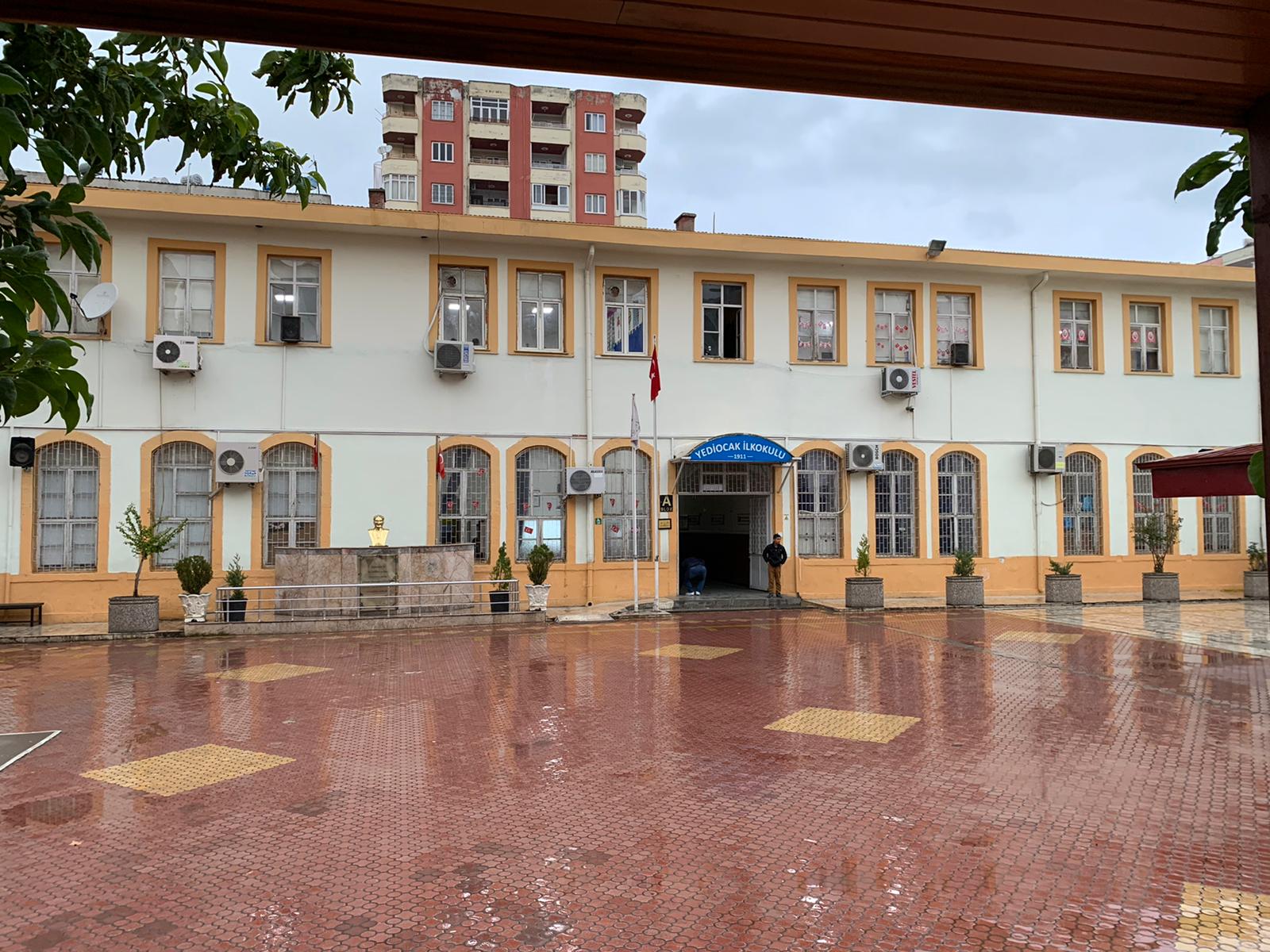 2019-2023 STRATEJİK PLANI 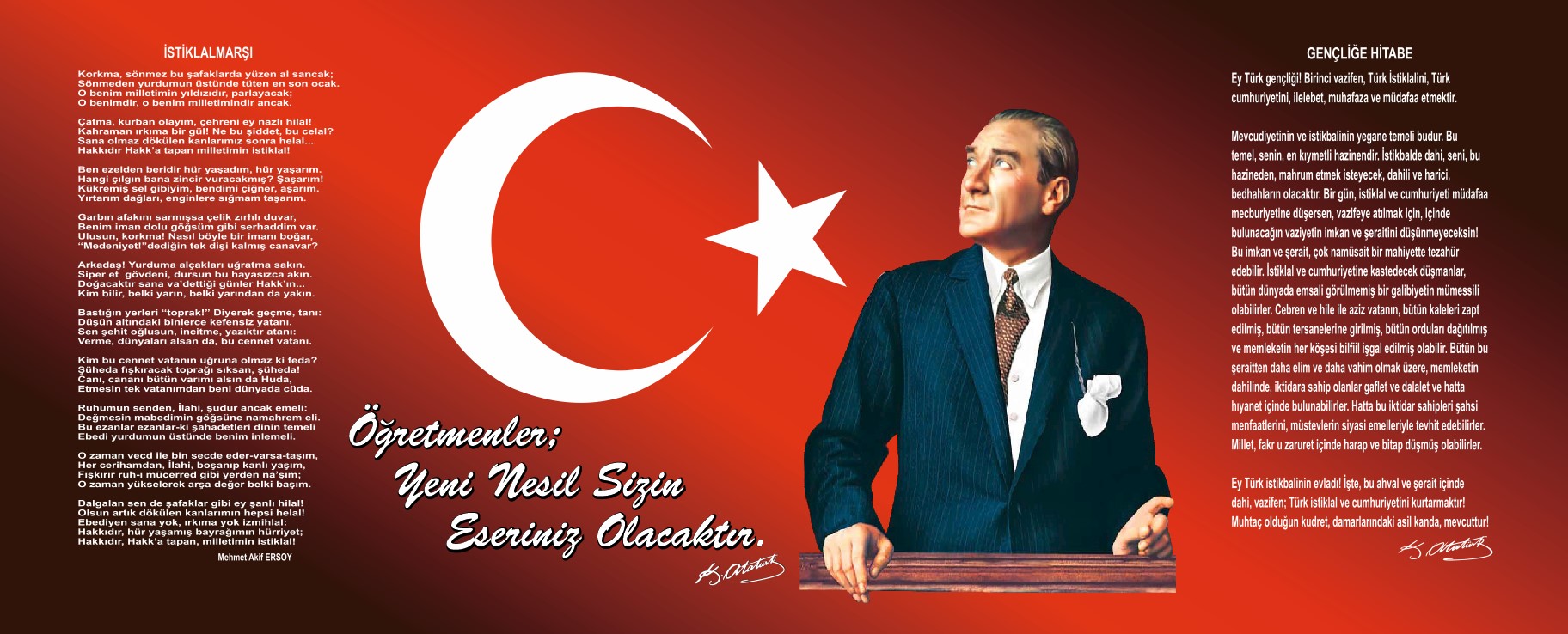 SUNUŞ   	Günümüzde kurumlar çok çeşitli sebeplerle değişik düzeylerde plan hazırlamaktadır. Kurumları plan yapmaya iten en önemli faktör , hiç şüphesiz varlıklarını sürdürebilmek ve daha iyi bir gelecek tasarlama kaygısıdır.   	 Bu nedenle kapsamlı bir çalışmanın sonucu hazırlanan Stratejik Plan okulumuzun çağa uyumu ve gelişimi açısından tespit edilen ve ulaşılması gereken hedeflerin yönünü doğrultusunu ve tercihlerini kapsamaktadır. Katılımcı bir anlayış ile oluşturulan ve her beş yılda bir yeniden hazırlanan Stratejik Plânın, okulumuzun eğitim yapısının daha da güçlendirilmesinde bir rehber olarak kullanılması amaçlanmaktadır.    	Belirlenen stratejik amaçlar doğrultusunda hedefler güncellenmiş ve okulumuzun 2019-2023 yıllarına ait stratejik plânı hazırlanmıştır.    	Bu planlama; 5018 sayılı Kamu Mali Yönetimi ve Kontrol Kanunu gereği, Kamu kurumlarında stratejik planlamanın yapılması gerekliliği esasına dayanarak hazırlanmıştır.    	Planın hazırlanmasında emeği geçen idarecilerimize, stratejik planlama ekiplerimize, İl Milli Eğitim Müdürlüğümüz AR-GE Bölümü çalışanlarına, öğretmen, öğrenci ve velilerimize teşekkür ederim.                                                                                                              Hasan AKTAŞ                                                                                                                   Okul MüdürüİçindekilerSunuş	3İÇİNDEKİLER...................................................................................................................................................................................................................4BÖLÜM I: GİRİŞ ve PLAN HAZIRLIK SÜRECİ	5BÖLÜM II: DURUM ANALİZİ	6Okulun Kısa Tanıtımı *	6Okulun Mevcut Durumu: Temel İstatistikler	8PAYDAŞ ANALİZİ	14GZFT (Güçlü, Zayıf, Fırsat, Tehdit) Analizi	16Gelişim ve Sorun Alanları	20BÖLÜM III: MİSYON, VİZYON VE TEMEL DEĞERLER	24MİSYONUMUZ *	24VİZYONUMUZ *	24TEMEL DEĞERLERİMİZ *	24BÖLÜM IV: AMAÇ, HEDEF VE EYLEMLER	25TEMA I: EĞİTİM VE ÖĞRETİME ERİŞİM	25TEMA II: EĞİTİM VE ÖĞRETİMDE KALİTENİN ARTIRILMASI	27TEMA III: KURUMSAL KAPASİTE	29V. BÖLÜM: MALİYETLENDİRME	31EKLER:	32BÖLÜM I: GİRİŞ ve PLAN HAZIRLIK SÜRECİ2019-2023 dönemi stratejik plan hazırlanması süreci Üst Kurul ve Stratejik Plan Ekibinin oluşturulması ile başlamıştır. Ekip tarafından oluşturulan çalışma takvimi kapsamında ilk aşamada durum analizi çalışmaları yapılmış ve durum analizi aşamasında paydaşlarımızın plan sürecine aktif katılımını sağlamak üzere paydaş anketi, toplantı ve görüşmeler yapılmıştır. Durum analizinin ardından geleceğe yönelim bölümüne geçilerek okulumuzun amaç, hedef, gösterge ve eylemleri belirlenmiştir. Çalışmaları yürüten ekip ve kurul bilgileri altta verilmiştir.STRATEJİK PLAN ÜST KURULUBÖLÜM II: DURUM ANALİZİOkulun Kısa Tanıtımı 	Yapılış tarihi ve ilk fonksiyonu hakkında kesin bir bilgi bulunmamakla birlikte tahmini 1907 yılında Almanlar tarafından  Almanlar tarafından Hastane olarak inşa edilmiş ”KANU-İ SANİ İLK MEKTEBİ” adı ile devrin mutasarrıfı Kani Bey tarafından eğitim –öğretim hizmetine sunulmuştur.           Okulumuz 7 Ocak 1922’de İşgalci Fransızların Osmaniye’den uzaklaştırılmasından sonra Kurtuluşa İzafeten 7 Kanunisani Mektebi adını almıştır           Dil devimi sürecinde okulun adında değişikliğe gidilmiş ve 1934 yılından itibaren “YEDİOCAK İLKOKULU” olarak eğitim –öğretime devam etmiştir.	1997 Yılında tüm ilkokulların İlköğretim Okulu olması nedeniyle okulumuz “YEDİOCAK İLKÖĞRETİM OKULU'' adını almıştır.	2008	11/04/2012 tarihli ve 28261 sayılı Resmi Gazetede yayımlanarak yürürlüğe giren 30/03/2012 tarihli ve 6287 sayılı İlköğretim ve Eğitim Kanunu ile Bazı Kanunlarda Değişiklik Yapılmasına Dair Kanunla 12 yıllık zorunlu eğitime geçildiğinden 4+4+4 okul dönüşümleri neticesinde okulumuz İlkokula dönüştürülmüş ve okulumuzun adı ''YEDİOCAK İLKOKULU'' olmuştur.          Bünyesinde anasınıfı-1-2-3-4. sınıf bulunan okulumuz halen ikili öğretim yapmakta ve  ilkokul olarak hizmet vermeye devam etmektedir.	Okulumuz Osmaniye-Merkez Yediocak  Mahallesi Akyar Caddesi  No:105  adresinde bulunmaktadır. 	Okulumuz Sağlık Bakanlığı ile Milli Eğitim Bakanlığı arasında imzalanan protokol gereği İl Halk Sağlığı Müdürlüğü ile İl Milli Eğitim Müdürlüğü denetim elemanlarınca yapılan denetim sonucunda  temizlik ve hijyen kurallarına uygun bulunması sebebiyle 2018 yılında ''Beyaz Bayrak''  almaya hak kazanmıştır.	Okulumuz 2019 tarihinde ön koşulu Beyaz Bayrak sahibi olmak olan ''Beslenme Dostu Okul Sertifikası'' almaya hak kazanmıştır.  Okulun Mevcut Durumu: Temel İstatistiklerOkul KünyesiOkulumuzun temel girdilerine ilişkin bilgiler altta yer alan okul künyesine ilişkin tabloda yer almaktadır.Temel Bilgiler Tablosu- Okul Künyesi Çalışan BilgileriOkulumuzun çalışanlarına ilişkin bilgiler altta yer alan tabloda belirtilmiştir.Çalışan Bilgileri TablosuOkulumuz Bina ve Alanları	Okulumuzun binası ile açık ve kapalı alanlarına ilişkin temel bilgiler altta yer almaktadır.Okul Yerleşkesine İlişkin Bilgiler Sınıf ve Öğrenci Bilgileri	Okulumuzda yer alan sınıfların öğrenci sayıları alttaki tabloda verilmiştir.Donanım ve Teknolojik KaynaklarımızTeknolojik kaynaklar başta olmak üzere okulumuzda bulunan çalışır durumdaki donanım malzemesine ilişkin bilgiye alttaki tabloda yer verilmiştir.Teknolojik Kaynaklar TablosuGelir ve Gider BilgisiOkulumuzun genel bütçe ödenekleri, okul aile birliği gelirleri ve diğer katkılarda dâhil olmak üzere gelir ve giderlerine ilişkin son iki yıl gerçekleşme bilgileri alttaki tabloda verilmiştir.PAYDAŞ ANALİZİKurumumuzun temel paydaşları öğrenci, veli ve öğretmen olmakla birlikte eğitimin dışsal etkisi nedeniyle okul çevresinde etkileşim içinde olunan geniş bir paydaş kitlesi bulunmaktadır. Paydaşlarımızın görüşleri anket, toplantı, dilek ve istek kutuları, elektronik ortamda iletilen önerilerde dâhil olmak üzere çeşitli yöntemlerle sürekli olarak alınmaktadır.Paydaş anketlerine ilişkin ortaya çıkan temel sonuçlara altta yer verilmişt.YEDİOCAK İLKOKULU MÜDÜRLÜĞÜ STRATEJİK PLANI (2019-2023) “ÖĞRENCİ GÖRÜŞ VE DEĞERLENDİRMELERİ” ANKET SONUÇLARI                                YEDİOCAK İLKOKULU MÜDÜRLÜĞÜ STRATEJİK PLANI (2019-2023) “ÖĞRETMEN GÖRÜŞ VE DEĞERLENDİRMELERİ” ANKET SONUÇLARI                                YEDİOCAK İLKOKULU MÜDÜRLÜĞÜ STRATEJİK PLANI (2019-2023) “VELİ GÖRÜŞ VE DEĞERLENDİRMELERİ” ANKET SONUÇLARI                              GZFT (Güçlü, Zayıf, Fırsat, Tehdit) Analizi Okulumuzun temel istatistiklerinde verilen okul künyesi, çalışan bilgileri, bina bilgileri, teknolojik kaynak bilgileri ve gelir gider bilgileri ile paydaş anketleri sonucunda ortaya çıkan sorun ve gelişime açık alanlar iç ve dış faktör olarak değerlendirilerek GZFT tablosunda belirtilmiştir. Dolayısıyla olguyu belirten istatistikler ile algıyı ölçen anketlerden çıkan sonuçlar tek bir analizde birleştirilmiştir.Kurumun güçlü ve zayıf yönleri donanım, malzeme, çalışan, iş yapma becerisi, kurumsal iletişim gibi çok çeşitli alanlarda kendisinden kaynaklı olan güçlülükleri ve zayıflıkları ifade etmektedir ve ayrımda temel olarak okul müdürü/müdürlüğü kapsamından bakılarak iç faktör ve dış faktör ayrımı yapılmıştır. İçsel Faktörler Güçlü YönlerZayıf YönlerDışsal FaktörlerFırsatlarTehditler Gelişim ve Sorun AlanlarıGelişim ve sorun alanları analizi ile GZFT analizi sonucunda ortaya çıkan sonuçların planın geleceğe yönelim bölümü ile ilişkilendirilmesi ve buradan hareketle hedef, gösterge ve eylemlerin belirlenmesi sağlanmaktadır. Gelişim ve sorun alanları ayrımında eğitim ve öğretim faaliyetlerine ilişkin üç temel tema olan Eğitime Erişim, Eğitimde Kalite ve kurumsal Kapasite kullanılmıştır. Eğitime erişim, öğrencinin eğitim faaliyetine erişmesi ve tamamlamasına ilişkin süreçleri; Eğitimde kalite, öğrencinin akademik başarısı, sosyal ve bilişsel gelişimi ve istihdamı da dâhil olmak üzere eğitim ve öğretim sürecinin hayata hazırlama evresini; Kurumsal kapasite ise kurumsal yapı, kurum kültürü, donanım, bina gibi eğitim ve öğretim sürecine destek mahiyetinde olan kapasiteyi belirtmektedir.Gelişim ve sorun alanlarına ilişkin GZFT analizinden yola çıkılarak saptamalar yapılırken yukarıdaki tabloda yer alan ayrımda belirtilen temel sorun alanlarına dikkat edilmesi gerekmektedir.   Gelişim ve Sorun AlanlarımızBÖLÜM III: MİSYON, VİZYON VE TEMEL DEĞERLEROkul Müdürlüğümüzün Misyon, vizyon, temel ilke ve değerlerinin oluşturulması kapsamında öğretmenlerimiz, öğrencilerimiz, velilerimiz, çalışanlarımız ve diğer paydaşlarımızdan alınan görüşler, sonucunda stratejik plan hazırlama ekibi tarafından oluşturulan Misyon, Vizyon, Temel Değerler; Okulumuz üst kurulana sunulmuş ve üst kurul tarafından onaylanmıştır.            MİSYONUMUZÖğrencilerimizin beden, zihin ve ruh sağlığını önemseyen ,onları örnek davranış modelleri sergileyen ,milli ve manevi değerlerine bağlı nesiller olarak yetiştirmekVİZYONUMUZ Yeniliklere açık, sürekli kendini geliştiren tecrübeli öğretmen kadrosuyla, öğrenci merkezli eğitim veren, teknolojiyi kullanan, velilerin ihtiyaç duydukları her an okul idaresi ve öğretmenlerine ulaşıp eğitim öğretim hizmetlerini alabildikleri, öğrencilerinin başarılarını, sosyal gelişimlerini ön planda tutan  kaliteden ödün vermeyen çağdaş bir eğitim kurumuyuz.1) Paydaşlar eşitlikten yararlanır.2) Veli-Öğrenci-Öğretmenin işbirliği içinde çalışmaları sağlanır.3) Değişim ve yenileşmeye uyum.4) Açıklık ve erişebilirlik.5) Katılım ve sorumluluk bir arada değerlendirilir.6) Hesap verebilirlik.BÖLÜM IV: AMAÇ, HEDEF VE EYLEMLERTEMA I: EĞİTİM VE ÖĞRETİME ERİŞİMEğitim ve öğretime erişim okullaşma ve okul terki, devam ve devamsızlık, okula uyum ve oryantasyon, özel eğitime ihtiyaç duyan bireylerin eğitime erişimi, yabancı öğrencilerin eğitime erişimi ve hayat boyu öğrenme kapsamında yürütülen faaliyetlerin ele alındığı temadır.Stratejik Amaç 1: Kayıt bölgemizde yer alan okul öncesi ve  ilkokul kademesindeki çocukların okullaşma oranlarını artıran, okula uyum ve devamsızlık sorunlarını gideren etkin bir eğitim ve öğretime erişim süreci hakim kılınacaktır.  Stratejik Hedef 1.1.  Kayıt bölgemizde yer alan okul öncesi ve ilkokul öğrencilerinin okullaşma oranları artırılacak, uyum ve devamsızlık sorunları giderilecektir.Performans GöstergeleriEYLEMLERTEMA II: EĞİTİM VE ÖĞRETİMDE KALİTENİN ARTIRILMASIEğitim ve öğretimde kalitenin artırılması başlığı esas olarak eğitim ve öğretim faaliyetinin hayata hazırlama işlevinde yapılacak çalışmaları kapsamaktadır. Bu tema altında akademik başarı, sınav kaygıları, sınıfta kalma, ders başarıları ve kazanımları, disiplin sorunları, öğrencilerin bilimsel, sanatsal, kültürel ve sportif faaliyetleri ile istihdam ve meslek edindirmeye yönelik rehberlik ve diğer mesleki faaliyetler yer almaktadır. Stratejik Amaç 2: Eğitim ve öğretimde kalite artırılarak öğrencilerimizin bilişsel, duygusal ve fiziksel olarak çok boyutlu gelişimi sağlanacaktır.Stratejik Hedef 2.1: Öğrenme kazanımlarını takip eden ve velileri de sürece dahil eden bir yönetim anlayışı ile öğrencilerimizin akademik başarıları artırılacak ve öğrencilerimize iyi bir vatandaş olmaları için gerekli temel bilgi, beceri, davranış ve alışkanlıklar kazandırılacaktır.Performans GöstergeleriPerformans GöstergeleriStratejik Hedef 2.2: Öğrenme kazanımlarını takip eden e velileri de sürece dahil eden bir yönetim anlayışı ile öğrencilerimizin akademik başarıları ve sosyal faaliyetlere yetenekleri doğrultusunda etkin katılımı artırılacaktır. Tabloya okul öncesinde değerler eğitimi faaliyetlerine katılma oranı eklenecekPerformans GöstergeleriEYLEMLERTEMA III: KURUMSAL KAPASİTEStratejik Amaç 3:  Okulumuzun beşeri, mali, fiziki ve teknolojik unsurları ile yönetim ve organizasyonu, eğitim ve öğretiminin niteliğini ve eğitime erişim yükseltecek biçimde geliştirilecektir. İş güvenliği ve ilk yardım eğitimi alan öğretmen sayısıStratejik Hedef 3.1: Okulumuz personelinin mesleki yeterlilikleri ile iş doyumu ve motivasyonları artırılacaktır.Performans GöstergeleriEylemlerStratejik Hedef 3.2.            Okulumuzun mali ve fiziksel altyapısı eğitim ve öğretim faaliyetlerinden beklenen sonuçların elde edilmesini temine edecek biçimde sürdürülebilirlik ve verimlilik esasına göre geliştirilecektir.Performans GöstergeleriV. BÖLÜM: MALİYETLENDİRME2019-2023 Stratejik Planı Faaliyet/Proje Maliyetlendirme TablosuVI. BÖLÜMİZLEME VE DEĞERLENDİRMEOkulumuz/Kurumumuz Stratejik Planı izleme ve değerlendirme çalışmalarında 5 yıllık Stratejik Planın izlenmesi ve 1 yıllık gelişim planın izlenmesi olarak ikili bir ayrıma gidilecektir. Stratejik planın izlenmesinde 6 aylık dönemlerde izleme yapılacak denetim birimleri, il ve ilçe millî eğitim müdürlüğü ve Bakanlık denetim ve kontrollerine hazır halde tutulacaktır.Yıllık planın uygulanmasında yürütme ekipleri ve eylem sorumlularıyla aylık ilerleme toplantıları yapılacaktır. Toplantıda bir önceki ayda yapılanlar ve bir sonraki ayda yapılacaklar görüşülüp karara bağlanacaktır. Üst Kurul BilgileriÜst Kurul BilgileriEkip BilgileriEkip BilgileriAdı SoyadıUnvanıAdı SoyadıUnvanıHasan AKTAŞOkul MüdürüEmine CANMüdür YardımcısıMukadder ÇELİKMüdür YardımcısıTuba KILIÇSınıf ÖğretmeniYasemin ÇETİNKAYARehberlik ÖğretmeniGülcan GÜVERCİNSınıf ÖğretmeniMehmet YILDIRIMOkul Aile Birliği BaşkanıElif ÖZERVeliNebahat BAŞARANOkul Aile Bir. Yön. Kur. Üyesiİli: OSMANİYEİli: OSMANİYEİli: OSMANİYEİli: OSMANİYEİlçesi: MERKEZİlçesi: MERKEZİlçesi: MERKEZİlçesi: MERKEZAdres: Yediocak Mahallesi Akyar Cad. No:105 Merkez/OsmaniyeYediocak Mahallesi Akyar Cad. No:105 Merkez/OsmaniyeYediocak Mahallesi Akyar Cad. No:105 Merkez/OsmaniyeCoğrafi Konum (link):Coğrafi Konum (link):www.google.com.tr/www.google.com.tr/Telefon Numarası: 0328 8139126/032881411580328 8139126/032881411580328 8139126/03288141158Faks Numarası:Faks Numarası:--e- Posta Adresi:715311@meb.k12.tr715311@meb.k12.tr715311@meb.k12.trWeb sayfası adresi:Web sayfası adresi:http://yediocak.meb.k12.trhttp://yediocak.meb.k12.trKurum Kodu:715311715311715311Öğretim Şekli:Öğretim Şekli:İkili Eğitimİkili EğitimOkulun Hizmete Giriş Tarihi :  1911Okulun Hizmete Giriş Tarihi :  1911Okulun Hizmete Giriş Tarihi :  1911Okulun Hizmete Giriş Tarihi :  1911Toplam Çalışan SayısıToplam Çalışan Sayısı6565Öğrenci Sayısı:Kız759759Öğretmen SayısıKadın3737Öğrenci Sayısı:Erkek841841Öğretmen SayısıErkek2020Öğrenci Sayısı:Toplam16001600Öğretmen SayısıToplam5757Derslik Başına Düşen Öğrenci SayısıDerslik Başına Düşen Öğrenci SayısıDerslik Başına Düşen Öğrenci Sayısı32Şube Başına Düşen Öğrenci SayısıŞube Başına Düşen Öğrenci SayısıŞube Başına Düşen Öğrenci Sayısı32Öğretmen Başına Düşen Öğrenci SayısıÖğretmen Başına Düşen Öğrenci SayısıÖğretmen Başına Düşen Öğrenci Sayısı32Şube Başına 30’dan Fazla Öğrencisi Olan Şube SayısıŞube Başına 30’dan Fazla Öğrencisi Olan Şube SayısıŞube Başına 30’dan Fazla Öğrencisi Olan Şube Sayısı25Öğrenci Başına Düşen Toplam Gider MiktarıÖğrenci Başına Düşen Toplam Gider MiktarıÖğrenci Başına Düşen Toplam Gider MiktarıÖğretmenlerin Kurumdaki Ortalama Görev SüresiÖğretmenlerin Kurumdaki Ortalama Görev SüresiÖğretmenlerin Kurumdaki Ortalama Görev Süresi7,3Unvan*ErkekKadınToplamOkul Müdürü ve Müdür Yardımcısı314Sınıf Öğretmeni202444Branş Öğretmeni044Ana sınıfı Öğretmeni066Rehber Öğretmen123İdari Personel000Yardımcı Personel358Güvenlik Personeli011Toplam Çalışan Sayıları274370Okul BölümleriOkul BölümleriÖzel AlanlarVarYokOkul Kat Sayısı7Çok Amaçlı SalonXDerslik Sayısı25Çok Amaçlı SahaXDerslik Alanları (m2)30KütüphaneXKullanılan Derslik Sayısı25Fen LaboratuvarıXŞube Sayısı50Bilgisayar LaboratuvarıXİdari Odaların Alanı (m2)28İş AtölyesiXÖğretmenler Odası (m2)35Beceri AtölyesiXOkul Oturum Alanı (m2)743PansiyonXOkul Bahçesi (Açık Alan)(m2)2348Okul Kapalı Alan (m2)350Sanatsal, bilimsel ve sportif amaçlı toplam alan (m2)350Kantin (m2)28Tuvalet Sayısı20Diğer (………….)SINIFIKızErkekToplamANASINIFI65941591. SINIF1962194152. SINIF1762133893.SINIF1541553094. SINIF168160328TOPLAM8417591600Akıllı Tahta Sayısı25TV Sayısı2Masaüstü Bilgisayar Sayısı5Yazıcı Sayısı8Taşınabilir Bilgisayar Sayısı22Fotokopi Makinası Sayısı3Projeksiyon Sayısı2İnternet Bağlantı Hızı16 MbpsYıllarGelir MiktarıGider Miktarı2017174.705 TL173.645 TL2018182.337 TL181.738 TLSıra NoSıra NoMADDELERMADDELERKATILMA DERECESİKATILMA DERECESİKATILMA DERECESİKATILMA DERECESİKATILMA DERECESİSıra NoSıra NoMADDELERMADDELERKesinlikle KatılıyorumKatılıyorumKararsızımKısmen KatılıyorumKatılmıyorum11Okulda kendimi güvende hissediyorum.Okulda kendimi güvende hissediyorum.%80.8%14.2%522Okul müdürü ile ihtiyaç duyduğumda rahatlıkla konuşabiliyorum.Okul müdürü ile ihtiyaç duyduğumda rahatlıkla konuşabiliyorum.%85.2%14.833Okulun rehberlik servisinden yeterince yararlanabiliyorum.Okulun rehberlik servisinden yeterince yararlanabiliyorum.%82.5%8.8%.8.744Okula ilettiğimiz öneri ve isteklerimiz dikkate alınır.Okula ilettiğimiz öneri ve isteklerimiz dikkate alınır.%80.3%13.5%6.255Öğretmenlerimle ihtiyaç duyduğumda rahatlıkla görüşebilirim.Öğretmenlerimle ihtiyaç duyduğumda rahatlıkla görüşebilirim.%72.5%20.3%7,266Okulda öğrencilerle ilgili alınan kararlarda bizlerin görüşleri alınır.Okulda öğrencilerle ilgili alınan kararlarda bizlerin görüşleri alınır.%52,5%37.3%7,6%2,677Öğretmenler yeniliğe açık olarak derslerin işlenişinde çeşitli yöntemler kullanmaktadır.Öğretmenler yeniliğe açık olarak derslerin işlenişinde çeşitli yöntemler kullanmaktadır.%42.3%26.5%16.3%14,988Derslerde konuya göre uygun araç gereçler kullanılmaktadır.Derslerde konuya göre uygun araç gereçler kullanılmaktadır.%66.3%21.3%6.3%6.199Teneffüslerde ihtiyaçlarımı giderebiliyorum.Teneffüslerde ihtiyaçlarımı giderebiliyorum.%62.2%21.2%3,3%5.3%8,01010Okulun içi ve dışı temizdir.Okulun içi ve dışı temizdir.%78.8%15.0%6.21111Okulun binası ve diğer fiziki mekânlar yeterlidir.Okulun binası ve diğer fiziki mekânlar yeterlidir.%65.5%24,5%101212Okul kantininde satılan malzemeler sağlıklı ve güvenlidir.Okul kantininde satılan malzemeler sağlıklı ve güvenlidir.%45.0%27.5%6.3%18.4%8.51313Okulumuzda yeterli miktarda sanatsal ve kültürel faaliyetler düzenlenmektedir.Okulumuzda yeterli miktarda sanatsal ve kültürel faaliyetler düzenlenmektedir.%73.2%26.814Okulumuzun Olumlu (başarılı)  ve Olumsuz (başarısız) Yönlerine İlişkin Görüşleriniz.Okulumuzun Olumlu (başarılı)  ve Olumsuz (başarısız) Yönlerine İlişkin Görüşleriniz.Okulumuzun Olumlu (başarılı)  ve Olumsuz (başarısız) Yönlerine İlişkin Görüşleriniz.Okulumuzun Olumlu (başarılı)  ve Olumsuz (başarısız) Yönlerine İlişkin Görüşleriniz.Okulumuzun Olumlu (başarılı)  ve Olumsuz (başarısız) Yönlerine İlişkin Görüşleriniz.Okulumuzun Olumlu (başarılı)  ve Olumsuz (başarısız) Yönlerine İlişkin Görüşleriniz.Okulumuzun Olumlu (başarılı)  ve Olumsuz (başarısız) Yönlerine İlişkin Görüşleriniz.Okulumuzun Olumlu (başarılı)  ve Olumsuz (başarısız) Yönlerine İlişkin Görüşleriniz.Olumlu (Başarılı) yönlerimizOlumsuz (başarısız) yönlerimizOlumsuz (başarısız) yönlerimizOlumsuz (başarısız) yönlerimizOlumsuz (başarısız) yönlerimizOlumsuz (başarısız) yönlerimizOlumsuz (başarısız) yönlerimiz1Okulumuzun temiz ve düzenli olmasıOkulumuzun bahçesinin küçük  olmasıOkulumuzun bahçesinin küçük  olmasıOkulumuzun bahçesinin küçük  olmasıOkulumuzun bahçesinin küçük  olmasıOkulumuzun bahçesinin küçük  olmasıOkulumuzun bahçesinin küçük  olması2Okulumuzda kütüphane ve salonumuzun olmasıOkulumuzun bahçesinde oyun alanlarının yetersiz olmasıOkulumuzun bahçesinde oyun alanlarının yetersiz olmasıOkulumuzun bahçesinde oyun alanlarının yetersiz olmasıOkulumuzun bahçesinde oyun alanlarının yetersiz olmasıOkulumuzun bahçesinde oyun alanlarının yetersiz olmasıOkulumuzun bahçesinde oyun alanlarının yetersiz olması3Okulumuzda Dyned çalışmalarına önem verilmesiGiyinme odasının olmamasıGiyinme odasının olmamasıGiyinme odasının olmamasıGiyinme odasının olmamasıGiyinme odasının olmamasıGiyinme odasının olmaması4Okulumuzda klima, doğalgaz  ve akıllı tahtanın olmasıKantin sırasında problem yaşanmasıKantin sırasında problem yaşanmasıKantin sırasında problem yaşanmasıKantin sırasında problem yaşanmasıKantin sırasında problem yaşanmasıKantin sırasında problem yaşanması5Okulumuzun güvenli olmasıSınıflar mevcutlarının kalabalık olması	Sınıflar mevcutlarının kalabalık olması	Sınıflar mevcutlarının kalabalık olması	Sınıflar mevcutlarının kalabalık olması	Sınıflar mevcutlarının kalabalık olması	Sınıflar mevcutlarının kalabalık olması	Sıra NoSıra NoSıra NoMADDELERMADDELERKATILMA DERECESİKATILMA DERECESİKATILMA DERECESİKATILMA DERECESİKATILMA DERECESİSıra NoSıra NoSıra NoMADDELERMADDELERKesinlikle KatılıyorumKatılıyorumKararsızımKısmen KatılıyorumKatılmıyorum111Kurumdaki tüm duyurular çalışanlara zamanında iletilir.Kurumdaki tüm duyurular çalışanlara zamanında iletilir.%80.2%19.8222Okulumuzda alınan kararlar, çalışanların katılımıyla alınır.Okulumuzda alınan kararlar, çalışanların katılımıyla alınır.%71.3%28.7333Her türlü ödüllendirmede adil olma, tarafsızlık ve objektiflik esastır.Her türlü ödüllendirmede adil olma, tarafsızlık ve objektiflik esastır.%62.5%14.3%6.3%2,4%14.5444Kendimi, okulun değerli bir üyesi olarak görürüm.Kendimi, okulun değerli bir üyesi olarak görürüm.%82.3%11.5%6.2555Çalıştığım okul bana kendimi geliştirme imkânı tanımaktadır.Çalıştığım okul bana kendimi geliştirme imkânı tanımaktadır.%73.5%20.3%6.2666Okul, teknik araç ve gereç yönünden yeterli donanıma sahiptir.Okul, teknik araç ve gereç yönünden yeterli donanıma sahiptir.%80.5%17.5%2,0777Okulda çalışanlara yönelik sosyal ve kültürel faaliyetler düzenlenir.Okulda çalışanlara yönelik sosyal ve kültürel faaliyetler düzenlenir.%51.3%22.5%6.3%14.8%5,1888Okulda öğretmenler arasında ayrım yapılmamaktadır.Okulda öğretmenler arasında ayrım yapılmamaktadır.%59.3%28.3%6.8%5,6999Okulumuzda yerelde ve toplum üzerinde olumlu etki bırakacak çalışmalar yapmaktadır.Okulumuzda yerelde ve toplum üzerinde olumlu etki bırakacak çalışmalar yapmaktadır.%72.5%21.3%6.2101010Yöneticilerimiz, yaratıcı ve yenilikçi düşüncelerin üretilmesini teşvik etmektedir.Yöneticilerimiz, yaratıcı ve yenilikçi düşüncelerin üretilmesini teşvik etmektedir.%67.8%26,5%5,7111111Yöneticiler, okulun vizyonunu, stratejilerini, iyileştirmeye açık alanlarını vs. çalışanlarla paylaşır.Yöneticiler, okulun vizyonunu, stratejilerini, iyileştirmeye açık alanlarını vs. çalışanlarla paylaşır.%78.4%21,6121212Okulumuzda sadece öğretmenlerin kullanımına tahsis edilmiş yerler yeterlidir.Okulumuzda sadece öğretmenlerin kullanımına tahsis edilmiş yerler yeterlidir.%32.0%37.5%6.3%18.8%5,4131313Alanıma ilişkin yenilik ve gelişmeleri takip eder ve kendimi güncellerim.Alanıma ilişkin yenilik ve gelişmeleri takip eder ve kendimi güncellerim.%65.8%34,214Okulumuzun Olumlu (başarılı)  ve Olumsuz (başarısız) Yönlerine İlişkin Görüşleriniz.Okulumuzun Olumlu (başarılı)  ve Olumsuz (başarısız) Yönlerine İlişkin Görüşleriniz.Okulumuzun Olumlu (başarılı)  ve Olumsuz (başarısız) Yönlerine İlişkin Görüşleriniz.Okulumuzun Olumlu (başarılı)  ve Olumsuz (başarısız) Yönlerine İlişkin Görüşleriniz.Okulumuzun Olumlu (başarılı)  ve Olumsuz (başarısız) Yönlerine İlişkin Görüşleriniz.Okulumuzun Olumlu (başarılı)  ve Olumsuz (başarısız) Yönlerine İlişkin Görüşleriniz.Okulumuzun Olumlu (başarılı)  ve Olumsuz (başarısız) Yönlerine İlişkin Görüşleriniz.Okulumuzun Olumlu (başarılı)  ve Olumsuz (başarısız) Yönlerine İlişkin Görüşleriniz.Okulumuzun Olumlu (başarılı)  ve Olumsuz (başarısız) Yönlerine İlişkin Görüşleriniz.Olumlu (Başarılı) yönlerimizOlumlu (Başarılı) yönlerimizOlumsuz (başarısız) yönlerimizOlumsuz (başarısız) yönlerimizOlumsuz (başarısız) yönlerimizOlumsuz (başarısız) yönlerimizOlumsuz (başarısız) yönlerimizOlumsuz (başarısız) yönlerimiz1Çalışkan ve başarılı öğretmen kadrosuÇalışkan ve başarılı öğretmen kadrosuNormal eğitime henüz geçememiş olmamızNormal eğitime henüz geçememiş olmamızNormal eğitime henüz geçememiş olmamızNormal eğitime henüz geçememiş olmamızNormal eğitime henüz geçememiş olmamızNormal eğitime henüz geçememiş olmamız2Okulumuzda kursların düzenlenmesi Okulumuzda kursların düzenlenmesi Fiziki imkanlar (bina yetersizliği)Fiziki imkanlar (bina yetersizliği)Fiziki imkanlar (bina yetersizliği)Fiziki imkanlar (bina yetersizliği)Fiziki imkanlar (bina yetersizliği)Fiziki imkanlar (bina yetersizliği)3Çok amaçlı salonumuzun olması Çok amaçlı salonumuzun olması Okul bahçemizin küçük olmasıOkul bahçemizin küçük olmasıOkul bahçemizin küçük olmasıOkul bahçemizin küçük olmasıOkul bahçemizin küçük olmasıOkul bahçemizin küçük olması4Dyned çalışmaları Dyned çalışmaları Sınıfların kalabalık olmasıSınıfların kalabalık olmasıSınıfların kalabalık olmasıSınıfların kalabalık olmasıSınıfların kalabalık olmasıSınıfların kalabalık olmasıSıra NoSıra NoMADDELERMADDELERKATILMA DERECESİKATILMA DERECESİKATILMA DERECESİKATILMA DERECESİKATILMA DERECESİSıra NoSıra NoMADDELERMADDELERKesinlikle KatılıyorumKatılıyorumKararsızımKısmen KatılıyorumKatılmıyorum11İhtiyaç duyduğumda okul çalışanlarıyla rahatlıkla görüşebiliyorum.İhtiyaç duyduğumda okul çalışanlarıyla rahatlıkla görüşebiliyorum.%68.6%25.2%2.7%3.522Bizi ilgilendiren okul duyurularını zamanında öğreniyorum. Bizi ilgilendiren okul duyurularını zamanında öğreniyorum. %70.3%24.2%1,4%1.7%1,433Öğrencimle ilgili konularda okulda rehberlik hizmeti alabiliyorum.Öğrencimle ilgili konularda okulda rehberlik hizmeti alabiliyorum.%71.5%22.4%1.7%2.7%1.744Okula ilettiğim istek ve şikâyetlerim dikkate alınıyor. Okula ilettiğim istek ve şikâyetlerim dikkate alınıyor. %58.6%30.0%6.8%2.7%1.955Öğretmenler yeniliğe açık olarak derslerin işlenişinde çeşitli yöntemler kullanmaktadır.Öğretmenler yeniliğe açık olarak derslerin işlenişinde çeşitli yöntemler kullanmaktadır.%64.5%27.5%4.2%2.5%1.366Okulda yabancı kişilere karşı güvenlik önlemleri alınmaktadır. Okulda yabancı kişilere karşı güvenlik önlemleri alınmaktadır. %70.3%23.4%1.5%3.6%1,277Okulda bizleri ilgilendiren kararlarda görüşlerimiz dikkate alınır. Okulda bizleri ilgilendiren kararlarda görüşlerimiz dikkate alınır. %60.3%25.7%5.6%6.5%1.988E-Okul Veli Bilgilendirme Sistemi ile okulun internet sayfasını düzenli olarak takip ediyorum.E-Okul Veli Bilgilendirme Sistemi ile okulun internet sayfasını düzenli olarak takip ediyorum.%48.8%28.6%6.4%7.1%9.199Çocuğumun okulunu sevdiğini ve öğretmenleriyle iyi anlaştığını düşünüyorum.Çocuğumun okulunu sevdiğini ve öğretmenleriyle iyi anlaştığını düşünüyorum.%81.3%16.1%1,2%1.41010Okul, teknik araç ve gereç yönünden yeterli donanıma sahiptir.Okul, teknik araç ve gereç yönünden yeterli donanıma sahiptir.%70.1%19,5%6.9%2.3%1.21111Okul her zaman temiz ve bakımlıdır.Okul her zaman temiz ve bakımlıdır.%74.5%18.7%3.9%1.7%1.21212Okulun binası ve diğer fiziki mekânlar yeterlidir.Okulun binası ve diğer fiziki mekânlar yeterlidir.%43.3%22.7%14.2%9.6%10.21313Okulumuzda yeterli miktarda sanatsal ve kültürel faaliyetler düzenlenmektedir.Okulumuzda yeterli miktarda sanatsal ve kültürel faaliyetler düzenlenmektedir.%55,3%24.3%8.3%10.8%1,314Okulumuzun Olumlu (başarılı)  ve Olumsuz (başarısız) Yönlerine İlişkin Görüşleriniz.Okulumuzun Olumlu (başarılı)  ve Olumsuz (başarısız) Yönlerine İlişkin Görüşleriniz.Okulumuzun Olumlu (başarılı)  ve Olumsuz (başarısız) Yönlerine İlişkin Görüşleriniz.Okulumuzun Olumlu (başarılı)  ve Olumsuz (başarısız) Yönlerine İlişkin Görüşleriniz.Okulumuzun Olumlu (başarılı)  ve Olumsuz (başarısız) Yönlerine İlişkin Görüşleriniz.Okulumuzun Olumlu (başarılı)  ve Olumsuz (başarısız) Yönlerine İlişkin Görüşleriniz.Okulumuzun Olumlu (başarılı)  ve Olumsuz (başarısız) Yönlerine İlişkin Görüşleriniz.Okulumuzun Olumlu (başarılı)  ve Olumsuz (başarısız) Yönlerine İlişkin Görüşleriniz.Olumlu (Başarılı) yönlerimizOlumsuz (başarısız) yönlerimizOlumsuz (başarısız) yönlerimizOlumsuz (başarısız) yönlerimizOlumsuz (başarısız) yönlerimizOlumsuz (başarısız) yönlerimizOlumsuz (başarısız) yönlerimiz1Okulumuzun temiz ve düzenli olmasıOkul binasının yetersiz olmasıOkul binasının yetersiz olmasıOkul binasının yetersiz olmasıOkul binasının yetersiz olmasıOkul binasının yetersiz olmasıOkul binasının yetersiz olması2Okulumuz idaresi ve öğretmenlerinden memnun olunmasıOkulumuzun oyun alanlarının yetersiz olmasıOkulumuzun oyun alanlarının yetersiz olmasıOkulumuzun oyun alanlarının yetersiz olmasıOkulumuzun oyun alanlarının yetersiz olmasıOkulumuzun oyun alanlarının yetersiz olmasıOkulumuzun oyun alanlarının yetersiz olması3Okulumuzun güvenli olmasıKatlarda tuvalet olmamasıKatlarda tuvalet olmamasıKatlarda tuvalet olmamasıKatlarda tuvalet olmamasıKatlarda tuvalet olmamasıKatlarda tuvalet olmaması4Okulumuzda çok amaçlı salonumuzun olmasıAnaokulu öğrencileri için yeterli oyun alanının olmamasıAnaokulu öğrencileri için yeterli oyun alanının olmamasıAnaokulu öğrencileri için yeterli oyun alanının olmamasıAnaokulu öğrencileri için yeterli oyun alanının olmamasıAnaokulu öğrencileri için yeterli oyun alanının olmamasıAnaokulu öğrencileri için yeterli oyun alanının olmaması5Okulumuzda halk oyunları faaliyetlerinin yapılmasıSınıfların kalabalık olmasıSınıfların kalabalık olmasıSınıfların kalabalık olmasıSınıfların kalabalık olmasıSınıfların kalabalık olmasıSınıfların kalabalık olmasıÖğrencilerÖğrencilerin çoğunluğunun ilgili olması, Gelişime açık olmaları, Öğretmenleri ile iletişimlerinin güçlü olması, ÇalışanlarÇalışanların okula aidiyet duygusunun gelişmiş olması, çalışanlar arası iş birliğinin güçlü olması, öğretmen kadrosunun tam olması, öğretmen kadrosunun tecrübeli olması. VelilerVelilerin okulumuza güven duyması, Velilerin okula ulaşımlarının kolay olması, velilerin güçleri ölçüsünde okula destek olmaları,Velilerin toplantı ve sosyal etkinliklere katılım sağlamaları. Bina ve YerleşkeMerkezi bir okul olması, ulaşım kolaylığı, okulda engelli rampasının bulunmasıDonanımEtkileşimli tahtaların sınıflarda kurulu olması, fotokopi makinasının fatih projesi kapsamında okulumuza temin edilmiş olması.ADSL bağlantısının olması.BütçeOkulumuz bütçesinin olması. Bütçenin veli katkıları ve çok amaçlı salonumuzun kira geliriyle olmasıYönetim SüreçleriOkul yöneticilerinin gelişmeye açık ve yenilikleri uyguluyor olması.Yeniliklerin okul yönetimi ve öğretmenler tarafından uygulanmasıİletişim SüreçleriOkulumuz diğer okullar ve kurumlarla iletişim içindedir.Olkul yönetici ve öğretmenleri ihtiyaç halinde İl Milli Eğitim Müdürlüğü yöneticilerine ulaşabilir.Okul Aile Birliği ile işbirliği halinde çalışır. ÖğrencilerParçalanmış aile faktörü,  Öğrencilerin çevrenin olumsuz özelliklerinden etkilenmesi ,teknolojik aletlere bağımlılığın artması,kaynaştırma öğrencilerinin kalabalık sınıflarda eğitiminin zorlaşmasıÇalışanlarOkul personeline yönelik okul dışı etkinliklerin ikili eğitimden dolayı yetersiz olmasıVelilerYabancı uyruklu velilerle iletişim güçlüğü yaşanması, parçalanmış ailelere mensup öğrenci sayısının fazlalığı, velilerin sürekli eğitim öğretim dışı hususlarda öğrenci hakkında öğretmenlerden bilgi talep etmesiBina ve YerleşkeSpor salonu, giyinme odası bulunmaması, ana binamızda lavabo ve tuvalet olmaması, okulun cadde üzerinde olmasından kaynaklanan güvenlik sorunu olmasıDonanımOkulumuzda laboratuar bulunmaması, destek eğitim odalarının olmamasıBütçeSosyal etkinliklerin çeşitlendirilmesi için yeterli kaynağın olmamasıPolitikTürk Milli Eğitiminin Temel Amaç ve Hedefleri Okul Müdürlüğü tarafından benimsenmektedir.EkonomikVelilerin ve çevre halkının imkanları ölçüsünde Okul Aile Birliğine katkı sağlaması.SosyolojikMerkezi bir noktada ve yerleşmiş bir okul kültürünün varlığı nedeniyle genelde ilgili ve orta düzey gelirli velilerimizin oluşu TeknolojikÖğrenci velilerinin bir çoğunda en azından mobil internet erişiminin bulunması. Okul öğretmenlerinin Milli Eğitim Bakanlığı tarafından yapılan uzaktan eğitimlere katılması.Mevzuat-YasalFarklı bakanlıkların yayınladığı mevzuatlar hakkında okul yönetimi tarafından paydaşlara bilgilendirmelerin yapılması.PolitikEğitim politikalarının sıklıkla değişmesiSosyolojikKamuoyunun eğitim öğretim kalitesine ilişkin beklentilerinin farklı oluşuParçalanmış ailelerin son zamanlarda artış göstermesi, Aile içi şiddet vakalarının yaşanması, Madde bağımlılığının artış göstermesi. TeknolojikOkul dışında öğrencilerin içeriği uygun olmayan oyun , film vb. faktörlerle iletişime girmesi.EkolojikToplumun çevresel risk faktörleri konusunda kısmi duyarsızlığı,çevre farkındalığının azlığıEğitime ErişimEğitimde KaliteKurumsal KapasiteOkullaşma OranıAkademik BaşarıKurumsal İletişimOkula Devam/ DevamsızlıkSosyal, Kültürel ve Fiziksel GelişimKurumsal YönetimOkula Uyum, OryantasyonSınıf TekrarıBina ve YerleşkeÖzel Eğitime İhtiyaç Duyan Bireylerİstihdam Edilebilirlik ve YönlendirmeDonanımYabancı ÖğrencilerÖğretim YöntemleriTemizlik, HijyenHayatboyu ÖğrenmeDers araç gereçleriİş Güvenliği, Okul GüvenliğiTaşıma ve servis 1.TEMA: EĞİTİM VE ÖĞRETİME ERİŞİM 1.TEMA: EĞİTİM VE ÖĞRETİME ERİŞİM1Okul öncesi eğitimde devam devamsızlık bilincini geliştirmek2Oryantasyon çalışmalarının çeşitlendirilmesi, okul öncesi eğitimin yaygınlaştırılması3Yabancı Öğrenciler / Özel politika gerektiren grupların eğitime erişimi.4Özel eğitime ihtiyaç duyan bireylerin uygun eğitime erişimi5Kız çocukları başta olmak üzere özel politika gerektiren grupların eğitime erişimi6Yabancı öğrencilerin okulumuza ve öğrencilerimize uyumunun arttırılması2.TEMA: EĞİTİM VE ÖĞRETİMDE KALİTE2.TEMA: EĞİTİM VE ÖĞRETİMDE KALİTE1Öğrencilerin becerilerine uygun kaliteli eğitim ortamı oluşturulması2Öğrenci gelişimini destekleyici  rehberlik faaliyetleri3Hizmet içi eğitimlere katılımın artırılması4Eğitim öğretim sürecinde sanatsal, sportif ve kültürel faaliyetlerin artırılması5Eğitimde farklı yöntem ve tekniklerin kullanılması6Okul öncesi eğitimde materyal kullanımı7Eğitimi destekleyecek ve geliştirecek projeler geliştirme3.TEMA: KURUMSAL KAPASİTE3.TEMA: KURUMSAL KAPASİTE1Kurum içi iletişimi güçlendirecek etkinlikler yapılması2Demokratik yönetim anlayışının geliştirilmesi3Donanım ve finansal kaynakların iyi yönetilmesi4Sportif faaliyet alanlarının geliştirilmesi5Özel eğitim desteği alacak öğrenciler için fiziki mekan oluşturulması6İş güvenliği ve sivil savunma bilincinin oluşturulması7Tasarım ve beceri atölyeleri oluşturulmasıNoPERFORMANSGÖSTERGESİMevcutMevcutHEDEFHEDEFHEDEFHEDEFHEDEFHEDEFNoPERFORMANSGÖSTERGESİ2018201920192020202120222023PG.1.1.1,1Okul Öncesi kayıt bölgesindeki öğrencilerden okula kayıt yaptıranların oranı (%)707575808590100PG.1.1.1.2İlkokul kayıt bölgesindeki öğrencilerden okula kayıt yaptıranların oranı (%)758080859095100PG.1.1.2İlkokul birinci sınıf öğrencilerinden en az bir yıl okul öncesi eğitim almış olanların oranı (%)687575859095100PG.1.1.3.1Okul Öncesi okula yeni başlayan öğrencilerden oryantasyon eğitimine katılanların oranı (%)457575808590100PG.1.1.3.2İlkokul okula yeni başlayan öğrencilerden oryantasyon eğitimine katılanların oranı (%)406565708090100PG.1.1.4.1Okul öncesi bir eğitim ve öğretim döneminde 20 gün ve üzeri devamsızlık yapan öğrenci oranı (%)35303025201510PG.1.1.4.2İlkokul bir eğitim ve öğretim döneminde 20 gün ve üzeri devamsızlık yapan öğrenci oranı (%)3025252015105PG.1.1.5.1Okul öncesi bir eğitim ve öğretim döneminde 20 gün ve üzeri devamsızlık yapan yabancı öğrenci oranı (%)353030    25201510PG.1.1.5.2İlkokulda bir eğitim ve öğretim döneminde 20 gün ve üzeri devamsızlık yapan yabancı öğrenci oranı (%)3025252015105PG.1.1.6Özel Eğitime İhtiyaç Duyan Öğrencilerden Destek Eğitim Odasından Yararlananların Oranı100100100100100100100PG.1.1.7Okulun özel eğitime ihtiyaç duyan bireylerin kullanımına uygunluğu (0-1)0000000NoEylem İfadesiEylem SorumlusuEylem Tarihi1.1.1.Kayıt bölgesinde yer alan öğrencilerin muhtarlık işbirliği ile tespit çalışması yapılacaktır.Okul Stratejik Plan EkibiEğitim-Öğretim Yılı Boyunca1.1.2Kayıt bölgesinde yer alan ailelere farkındalık çalışması yürütülecektir.Müdür YardımcısıEğitim-Öğretim Yılı Boyunca1.1.3Yeni başlayacak öğrenciler için uyum haftasında çocuk şenliği benzeri etkinlikler düzenlenmesi sağlanacaktır.Rehberlik ServisiEğitim-Öğretim Yılı Boyunca1.1.4Devamsızlık yapan öğrencilere ev ziyaretleri düzenlenecektir.Müdür YardımcısıEğitim-Öğretim Yılı Boyunca1.1.5Devamsızlık yapan öğrencilere tercüman aracılığıyla ev ziyaretleri düzenlenecektir.Rehberlik ServisiEğitim-Öğretim Yılı Boyunca1.1.6Okul, özel eğitime ihtiyaç duyan bireylerin kullanımını kolaylaştıracak şekilde dizayn edilecektir.Rehberlik ServisiEğitim-Öğretim Yılı Boyunca1.1.7Özel eğitime ihtiyacı olduğu rehberlik araştırma merzkezlerince tespit edilen öğrencilerin velilerine destek eğitim odaları hakkında bilgilendirme yapılacaktır.Okul İdaresiEğitim-Öğretim Yılı BoyuncaNoPERFORMANSGÖSTERGESİPERFORMANSGÖSTERGESİMevcutHEDEFHEDEFHEDEFHEDEFHEDEFHEDEFNoPERFORMANSGÖSTERGESİPERFORMANSGÖSTERGESİ2018201920202021202120222023PG.2.1.1Öğrenci Başına Okunan Kitap SayısıÖğrenci Başına Okunan Kitap Sayısı15202530303540PG.2.1.2EBA Portalına Kayıtlı Öğretmen OranıEBA Portalına Kayıtlı Öğretmen Oranı%70%100%100%100%100%100%100PG.2.1.3EBA Portalına Kayıtlı Öğrenci OranıEBA Portalına Kayıtlı Öğrenci Oranı%30%95%100%100%100%100%100PG.2.1.4Eğitim-öğretim yılı içerisinde 4. Sınıf öğrencilerden belge alanların oranıPG.2.1.4.1 Teşekkür belgesi alan öğrenci Oranı%40%40%40%45%45%45%45PG.2.1.4Eğitim-öğretim yılı içerisinde 4. Sınıf öğrencilerden belge alanların oranıPG.2.1.4.2 Takdir belgesi alan öğrenci Oranı%40%45%50%55%55%55%55PG.2.1.5İlkokul Yetiştirme programına dâhil edilen öğrencilerden başarılı olanların oranıİlkokul Yetiştirme programına dâhil edilen öğrencilerden başarılı olanların oranı%40%50%60%70%70%80%90PG.2.1.6Okul Sağlığı ve Hijyen Eğitimi Konusunda Yapılan Faaliyet SayısıOkul Sağlığı ve Hijyen Eğitimi Konusunda Yapılan Faaliyet Sayısı2567789PG.2.1.7Ders bazında yılsonu puan ortalamalarıPG.2.1.8.1  4. sınıf yabancı dil dersi 50607080808590PG.2.1.7Ders bazında yılsonu puan ortalamalarıPG.2.1.8.2  4. sınıf matematik dersi 60808090909090PG.2.1.7Ders bazında yılsonu puan ortalamalarıPG.2.1.8.3  4. sınıf Türkçe dersi 70758085859090NoEylem İfadesiEylem 
SorumlusuEylem 
TarihiPG.2.1.1Okuma saati etkinliğinin içeriği zenginleştirilerek dramatizasyonla desteklenecektir.Okul İdaresiEğitim-Öğretim Yılı İçindePG.2.1.2Öğrencilerin yabancı dil kullanımlarını farklı alanlara aktarmaları sağlanacaktır.Okul İdaresiEğitim-Öğretim Yılı İçindePG.2.1.3EBA Portalı öğretmenlere tanıtılacak ve kullanımı teşvik edilecektir.Okul İdaresiEğitim-Öğretim Yılı İçindePG.2.1.4Velilere EBA portalı tanıtılacak ve kullanımı teşvik edilecektir.Okul İdaresiEğitim-Öğretim Yılı İçindePG.2.1.5Takdir ve teşekkür belgesi alan öğrenciler için onur etkinlikleri düzenlenecek, tüm öğrenciler takdir ve teşekkür belgesi için teşvik edilecektir.Okul İdaresiEğitim-Öğretim Yılı İçindePG.2.1.6İYEP kapsamında olan öğrencilerin gelişimleri takip edilecektir.Okul İdaresiEğitim-Öğretim Yılı İçindePG.2.1.7Paydaşlarla işbirliği yapılarak eğitimlerin verilmesi sağlanacaktır.Okul İdaresiEğitim-Öğretim Yılı İçindePG.2.1.8Okulda ortak etkinlikler yapılacaktır.Okul İdaresiEğitim-Öğretim Yılı İçindePG.2.1.9Okul aile işbirliğini geliştirecek çalışmalar yapılacaktır.Okul İdaresiEğitim-Öğretim Yılı İçindePG.2.1.10Yabancı dil eğitiminde öğrenci nitelik ve yeterliliklerinin yükseltilmesi için faaliyetler yapılacaktır.Okul İdaresiEğitim-Öğretim Yılı İçindePG.2.1.11Matematik eğitiminde öğrenci nitelik ve yeterliliklerinin yükseltilmesi için faaliyetler yapılacaktır.Okul İdaresiEğitim-Öğretim Yılı İçindePG.2.1.12Türkçe eğitiminde öğrenci nitelik ve yeterliliklerinin yükseltilmesi için faaliyetler yapılacaktır.Okul İdaresiEğitim-Öğretim Yılı İçindePG.2.1.13Öğrenci başına okunan kitap sayısının arttırılması için kitap okumayı teşvik edici faaliyetler yapılacaktır.Okul İdaresiEğitim-Öğretim Yılı İçindeNoPERFORMANSGÖSTERGESİPERFORMANSGÖSTERGESİMevcutMevcutHEDEFHEDEFHEDEFHEDEFHEDEFHEDEFNoPERFORMANSGÖSTERGESİPERFORMANSGÖSTERGESİ2018201920192020202120222023PG.2.2.1Okul Dışı Öğrenme Ortamları Kapsamında Düzenlenen Gezi/Etkinlik SayısıOkul Dışı Öğrenme Ortamları Kapsamında Düzenlenen Gezi/Etkinlik Sayısı57710121415PG.2.2.2Yerel ve Ulusal Yarışmalara Katılan Öğrenci OranıYerel ve Ulusal Yarışmalara Katılan Öğrenci Oranı%4%6%6%8%10%12%15PG.2.2.3Yürütülen Ders Dışı Egzersiz Faaliyeti SayısıYürütülen Ders Dışı Egzersiz Faaliyeti Sayısı46678910PG.2.2.4Yürütülen Ders Dışı Egzersiz Faaliyetlere katılan öğrenci oranıYürütülen Ders Dışı Egzersiz Faaliyetlere katılan öğrenci oranı%15%20%20%22%24%25%30PG.2.2.5İlkokulda Sanatsal, bilimsel, kültürel ve sportif alanlarda en az bir faaliyete katılımBilimsel faaliyete katılan öğrenci oranı%2%3%3%4%5%5%5PG.2.2.5İlkokulda Sanatsal, bilimsel, kültürel ve sportif alanlarda en az bir faaliyete katılımKültürel faaliyete katılan öğrenci oranı%60%62%62%64%66%68%70PG.2.2.5İlkokulda Sanatsal, bilimsel, kültürel ve sportif alanlarda en az bir faaliyete katılımSanatsal faaliyete katılan öğrenci oranı%10%12%12%14%15%18%20PG.2.2.5İlkokulda Sanatsal, bilimsel, kültürel ve sportif alanlarda en az bir faaliyete katılımSportif faaliyete katılan öğrenci oranı%10%12%12%14%15%18%20PG.2.2.5İlkokulda Sanatsal, bilimsel, kültürel ve sportif alanlarda en az bir faaliyete katılımSpor lisansı olan öğrenci oranı%10%12%12%14%15%18%20PG.2.2.6Okul öncesinde Sanatsal, bilimsel, kültürel ve sportif alanlarda en az bir faaliyete katılımPG.2.2.6Okulda yapılan ortak etkinlik sayısıOkulda yapılan ortak etkinlik sayısı5101012151820PG.2.2.7Okul dışı öğrenme alanlarına katılan öğrenci oranıOkul dışı öğrenme alanlarına katılan öğrenci oranı%5%7%7%9%10%12%15Okul öncesinde derslik başına düşen öğrenci sayısıOkul öncesinde derslik başına düşen öğrenci sayısı26262626262626NoEylem İfadesiEylem 
SorumlusuEylem 
TarihiPG.2.2.1Öğrencilerin yeteneklerine uygun alanlarda bilimsel, kültürel, sanatsal, sportif ve toplum hizmeti alanlarında etkinliklere katılım sağlamaları amacıyla çocuk kulüpleri aktif hale getirilecektir.Okul İdaresiEğitim-Öğretim Yılı İçindePG.2.2.2Müze, örenyeri, kütüphane tiyatro vb. etkinlikler planlanacaktır.Okul İdaresiEğitim-Öğretim Yılı İçindePG.2.2.3Milli manevi ve kültürel değerlerimizi içerenSosyal sorumluluk projeleri yürütülecektir.Okul İdaresiEğitim-Öğretim Yılı İçindePG.2.2.4Belediye ve İl Çevre Orman Müdürlüğü ile işbirliği yapılarak çevre bilinci konusunda eğitimler düzenlenecektir.Okul İdaresiEğitim-Öğretim Yılı İçindePG.2.2.5Öğrencilerin Çevre bilincine yönelik etkinliklere aktif katılımı teşvik edilecektir.Okul İdaresiEğitim-Öğretim Yılı İçindePG.2.2.6Yetenek tarama uygulaması yapılacaktır.Okul İdaresiEğitim-Öğretim Yılı İçindePG.2.2.7Yarışma duyurularının zamanında yapılması ve öğrencilerin teşvik edilmesi sağlanacaktır.Okul İdaresiEğitim-Öğretim Yılı İçindePG.2.2.8Öğrencilerin ilgi istek yetenek ve kapasiteleri doğrultusunda egzersizler planlanmasıOkul İdaresiEğitim-Öğretim Yılı İçindeNoPERFORMANSGÖSTERGESİMevcutMevcutHEDEFHEDEFHEDEFHEDEFHEDEFHEDEFNoPERFORMANSGÖSTERGESİ2018201920192020202120222023PG.3.1.1Web 2 Araçları, STEM, Robotik Kodlama Eğitimleri Alan Öğretmen Oranı000581050PG.3.1.2Ödül alan personel oranı0001122PG.3.1.3Ders Dışı Eğitim/Egzersiz Faaliyetleri Yürüten Öğretmen Oranı3334567PG.3.1.4Öğretmenlerin motivasyonunu artırmaya yönelik yapılan etkinlik sayısı5101015202025PG.3.1.4Öğretmen başına düşen hizmet içi eğitim saati (Eğitim Öğretim Yılı İçi)4445101015PG.3.1.5Mesleki gelişim faaliyetlerine katılan personel oranı25510151720PG.3.1.6Öğrenci sayısı 30’dan fazla olan şube oranı %80707060504030PG.3.1.7Lisansüstü eğitim sahibi personel sayısı22235710PG.3.1.8Bilimsel ve sanatsal etkinliklere katılan personel oranı10151520253035NoEylem İfadesiEylem SorumlusuEylem Tarihi3.1.1Web 2 araçlarına yönelik öğretmen yeterliklerinin artırılması sağlanacaktır.Okul İdaresiEğitim Öğretim Yılı Boyunca3.1.2Öğretmenlerin Tasarım Beceri Atölyelerine Yönelik Eğitimlere teşviki sağlanacaktır.Okul İdaresiEğitim Öğretim Yılı Boyunca3.1.3Egzersizler konusunda öğretmenlerin desteği sağlanacaktır.Okul İdaresiEğitim Öğretim Yılı Boyunca3.1.4Okul personeli ile kültürel, sanatsal sosyal ve sportif etkinlikler düzenlenecektir.Okul İdaresiEğitim Öğretim Yılı Boyunca3.1.5Okul personelinin yüksek lisans ve üstü eğitime yönlendirilmesi için teşvik sağlanacaktır.Okul İdaresiEğitim Öğretim Yılı Boyunca3.1.6Personelin mesleki gelişim faaliyetlerine katılımı desteklenecektir.Okul İdaresiEğitim Öğretim Yılı Boyunca3.1.7Öğretmenlerin dijital içerik geliştirmelerine yönelik eğitimler almaları sağlanacaktır.Okul İdaresiEğitim Öğretim Yılı Boyunca3.1.8Personelin proje eğitimi almaları sağlanacaktır.Okul İdaresiEğitim Öğretim Yılı BoyuncaNoPERFORMANSGÖSTERGESİMevcutMevcutHEDEFHEDEFHEDEFHEDEFHEDEFHEDEFNoPERFORMANSGÖSTERGESİ2018201920192020202120222023PG.3.2.1Şube başına düşen öğrenci sayısı33333332313030PG.3.2.2Tasarruf edilen kaynak miktarı oranı20202020252525PG.3.3.3Beslenme Dostu Okul Sertifika Sayısı (0-1)1111111PG.3.3.4Beyaz Bayrak Sertifika durumu (0-1)1111111PG.3.3.5Bakım onarım  ihtiyaçları giderilme oranı25303040455055PG.3.3.6Donatım ihtiyaçlarının giderilme oranı40454550555555PG.3.3.7Geri Dönüşüm Kapsamında Yapılan Etkinlik Sayısı2445678Kaynak Tablosu20192020202120222023ToplamKaynak Tablosu20192020202120222023ToplamGenel Bütçe000000Valilikler ve Belediyelerin Katkısı00000Diğer (Okul Aile Birlikleri)8000900010000110001200050000TOPLAM8000900010000110001200050000